Hankkeen Seurantaraportti
Alueiden kestävän kasvun ja elinvoiman tukeminen (AKKE) -määräraha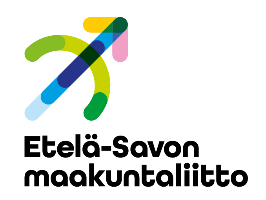 Seurantajakso  -   Hankkeen perustiedotHankkeen nimi	Hankkeen asianro	Hakijan nimi	Hankkeen vastuuhenkilö	Hakijan sähköpostiosoite	Seurantaraportin täyttäjän tiedotLomakkeen täyttäjän nimiPuhelinnumero	Postiosoite	Sähköpostiosoite	IndikaattoritiedotKäynnistyvät kokeilut rahoitushakemuksessa		 	kplKäynnistyneet kokeilut seurantajaksolla				kplKuvaus ja perustelut:Uusi toimintamalli tai käynnistyvät kehitysprosessi		 Kuvaus ja perustelut:Mukana olevat yritykset ja muut organisaatiot rahoitushakemuksessa	 	kplMukana olleet yritykset ja muut organisaatiot seurantajaksolla		kplKuvaus ja perustelut: Myötävaikutuksella syntyvät uudet yritykset rahoitushakemuksessa	 	kpljoista naisten perustamia rahoitushakemuksessa	 	 	kplMyötävaikutuksella syntyvät uudet yritykset seurantajaksolla		kpljoista naisten perustamia			 	 	kplKuvaus ja perustelut: Myötävaikutuksella syntyvät uudet työpaikat rahoitushakemuksessa		kpljoista naisten			 	 	kplMyötävaikutuksella syntyvät uudet työpaikat seurantajaksolla		kpljoista naisten			 	 	kplKuvaus ja perustelut: Hankkeen vaikutus alueen elinvoimaanAlueen pito-/vetovoima			 Kuvaus ja perustelut:Osaava työvoima			 Kuvaus ja perustelut:Elinkeinorakenteen uudistuminen ja monipuolistuminen	 Kuvaus ja perustelut:Osallisuus ja hyvinvointi (tasa-arvo, eri väestöryhmät) 	 Kuvaus ja perustelut:Hanke edistää kansainvälistä toimintaa			 Kuvaus ja perustelut:Hanke tukee ilmastonmuutoksen hillintää tai siihen sopeutumista	 Kuvaus ja perustelut:Hanke edistää asukkaiden ja/tai yritysten digitaalisia palveluita ja 
niiden saavutettavuutta				 Kuvaus ja perustelut:Kuvaus hankkeen toteutumisesta maksatusjaksollaKerro, mitä maksatuskaudella on tapahtunut. Päivämäärä		Allekirjoitus 		Nimenselvennys	